MAGYAR TUDOMÁNYOS AKADÉMIASZEGEDI AKADÉMIAI BIZOTTSÁGA, „A TUDOMÁNY TÁMOGATÁSÁÉRT A DÉL-ALFÖLDÖN” ALAPÍTVÁNYés aSZEGEDI TUDOMÁNYEGYETEM2020. ÉVIPÁLYÁZATI KIÍRÁSA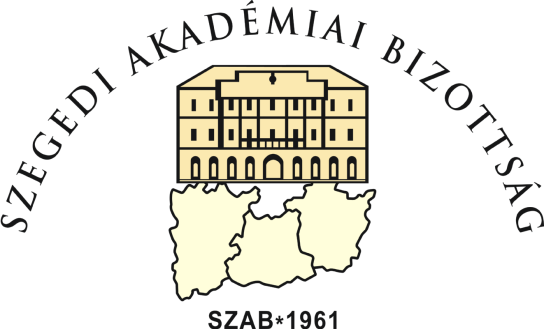 Szeged, 2020. április 20.Az MTA Szegedi Akadémiai Bizottsága (a továbbiakban: SZAB) a határon innen és túli régióban folyó tudományos kutatómunka ösztönzése céljából pályázatot hirdet Bács-Kiskun, Békés és Csongrád megyékben, valamint a Vajdaság, Temes és Arad megyékben élő kutatók, valamint középiskolás diákok számára.PÁLYÁZATI FELTÉTELEKA pályázaton tudományos fokozattal nem rendelkező, legfeljebb 35 éves kutató, valamint középiskolás diák pályázók vehetnek részt.A pályamunka egyéni és kollektív munka eredménye egyaránt lehet. Minden pályázó csak egy pályamunkát nyújthat be. Pályázni a SZAB szak- és munkabizottságai által művelt tudományterületeken, új eredményeket tartalmazó, még meg nem jelentetett, vagy már publikált tanulmánnyal egyaránt lehet. Benyújtott, de még meg nem védett PhD értekezéssel nem lehet pályázni.A pályázati kiírásban szereplő pályatételek tájékoztatásul szolgálnak. A pályázatra beadott, és a még meg nem jelent tanulmányban közölt eredmények az elbírálás után szabadon publikálhatók.A pályázatokat két fűzött példányban, az MTA TABT Szegedi Akadémiai Bizottság Titkárságára (6720 Szeged, Somogyi u. 7.) kell benyújtani.A pályázathoz – két példányban írásban és elektronikus úton – mellékelni kell maximum egy A/4 oldal terjedelmű összefoglalót.A pályázathoz mellékelni kell az 1. sz. melléklet szerinti nyilatkozatot és a 2. sz. melléklet szerinti személyi adatlapot.A pályázat általános formai feltételei:A pályázat terjedelme legfeljebb 3 ív (120 000 n leütés) lehet, amelybe a mellékletek, ábrák, táblázatok, irodalomjegyzék is beleértendőek. A pályamunka magyar nyelven készíthető el, kivéve azokat a tudományterületeket (pl.: angol irodalom), ahol a tudományterületből egyértelműen következik az idegen nyelv használata, vagy a pályázatot benyújtó személy nem magyar anyanyelvű. A publikálás nyelvén megjelent cikkel nem lehet pályázni,A pályamű címe nagybetűvel, aláhúzás nélkül írandó, ez alá kerül megfelelő betűmérettel a szerző(k) neve. A pályamunkán fel kell tüntetni a szerző(k) munkahelyét is.A pályázatot A/4 méretű fehér papírra, fekete betűkkel kérjük nyomtatni. A képek, ábrák lehetnek színesek.A pályázatra benyújtott tanulmány baloldalán 3 cm-es, a többi oldalon 2,5 cm-es margót kell hagyni.A tanulmány szövegét normál Times New Roman betűtípussal, másfeles sorközzel kérjük elkészíteni. A tanulmány főszövegében a 12-es betűméretet kell alkalmazni. A táblázatokat, ábrákat, képeket és térképeket sorszámmal, címmel, valamint a forrásra való utalással kell ellátni.A mellékleteket, illetve a függeléket címmel, s ha szükséges sorszámmal kell ellátni.A pályázatok beküldési határideje:2020. szeptember 14. (hétfő)Az adott határidőre beérkező pályaművekről szakvéleményt állít össze két független bíráló. Két független szakvélemény alapján a pályaműveket a SZAB elnöksége a szakbizottságok elnökeivel, „A Tudomány Támogatásáért a Dél-Alföldön” Alapítvány kuratóriumának és a Szegedi Tudományegyetem képviselőjével  közösen a 2020. októberi – szakbizottságok elnökeivel kibővített – elnökségi ülésén bírálja el, s dönt a pályadíjakról. A SZAB elnökségének döntésével szemben jogorvoslatra nincs lehetőség. A pályadíjak kiosztására – előzetes értesítés alapján – ünnepélyes keretek között kerül sor. A SZAB elnökségének javaslatát támogatva a díjazásban részesülő pályázók a SZAB Tudósklub Egyesület tagjává válhatnak.Tudományterületek:Természettudományok:Informatikai, Matematikai és Fizikai SzakbizottságFöld- és Környezettudományi SzakbizottságBiológiai SzakbizottságKémiai SzakbizottságMezőgazdasági SzakbizottságMűszaki SzakbizottságÉlettudományok:Gyógyszerészeti SzakbizottságOrvostudományi SzakbizottságTársadalomtudományok:Jogtudományi SzakbizottságGazdaságtudományi SzakbizottságNeveléstudományi Pszichológiai SzakbizottságNyelv- és Irodalomtudományi SzakbizottságFilozófiai és Történettudományi SzakbizottságMűvészeti SzakbizottságA pályamunkák első példánya a SZAB-nál marad, a második példányt a díjazásban részesülő pályázó a díjkiosztással egyidejűleg visszakapja. A nem díjazott pályamunkák az MTA TABT Szegedi Akadémiai Bizottság Titkárságán legkésőbb 2020. november 30. napjáig átvehetőek. Azt követően az át nem vett pályamunkák a SZAB irattárába kerülnek.MTA Szegedi Akadémiai Bizottság ElnökségeNYELV- ÉS IRODALOMTUDOMÁNYI SZAKBIZOTTSÁG Elnök:	Dr. Kocsis Mihály, MTA doktora	SZTE BTK Szláv Intézet Szláv Filológiai Tanszék	6722 Szeged Egyetem u. 2., Tel: 06 (62) 544-160	kocsism@lit.u-szeged.huTitkár:	Dr. Hász-Fehér Katalin, PhD	SZTE BTK Magyar Nyelvi és Irodalmi Intézet	6725 Szeged, Egyetem u. 2., Tel.: 06 (62) 544-016	feher@hung.u-szeged.huNyelvtudományi MunkabizottságSzintaktikai problémák a magyar/orosz/ német/angol stb. nyelv leírásábanÚjabb vizsgálódások a magyar/orosz/német/angol stb. nyelv fonológiájának és morfológiájának körébenSzótörténeti kutatásokVizsgálódások a valencia (vonzat) témakörébenA magyar nyelv földrajzi rétegződésének vizsgálataAktuális szemantikai problémákAktuális pragmatikai problémákMagyar nyelvészek pályaképeNyelvemlék-feldolgozásA magyar/orosz/német/angol stb. nyelv valamely részrendszerének pszicholingvisztikájaIgeneves szerkezetek szintaxisa a magyarbanSzófajelméleti kérdésekSzófajok a magyar nyelvbenA jog nyelvének szemantikai és pragmatikai problémáiJelentés-egyértelműsítés számítógépes nyelvészeti módszerekkelA magyar/orosz/német/angol stb. nyelv valamely szociolingvisztikai kérdéseA magyar/angol/német/orosz stb. mondat információs szerkezeteNyelvszociológiai kérdésekAntropológiai nyelvészeti kérdésekIgazságügyi nyelvészeti megközelítésekNyelvi attitűdökNyelvi jogok, nyelvi diszkriminációA nyelvi változás mechanizmusaSzabadon választott nyelvészeti témaMagyar Irodalmi MunkabizottságA hazafias költészet a 17. századbanIrodalom és kegyesség a korai újkorbanEpikus költészet a 17-21. századbanElemzések Arany János életművébőlA 19-20. századi magyar regénySajtó és irodalomKlasszikusok szövegkiadatásának elméleti és történeti kérdéseiA kulturális és etnikai sokféleség megjelenése irodalmi művekbenElemzések a Közép-euróai irodalmi kapcsolatok körébőlVilágirodalmi párhuzamok, kapcsolatok a magyar irodalom bármely korszakábanMűfordítás, fordítástörtének, recepciótörténetIrodalmi műfajok elmélete és történeteIrodalom és társművészetekMaszk és álarc az irodalombanKritikatörténeti elemzésekEgy szerzői életmű filológiai, kritikai megközelítése a magyar irodalom bármely korszakábólA populáris irodalom műfajai, poétikai sajátosságai és a populáris beszédmód az irodalomrólAz irodalmi dilettantizmus, amatőrizmus sajátosságaiAz irodalmi ismeretterjesztés művajai, területei, lehetőségeiModern Filológiai MunkabizottságA modern filológia, az összehasonlító irodalomtudomány aktuális kérdéseiVilágirodalmi klasszikusok új vetületbenKortárs világirodalomAz összehasonlító irodalomtudomány múltja és jeleneÚj kísérletek a prózaírásbanKép és szövegKulturális reprezentációk kutatásaA társadalmi nemek ábrázolásának stratégiái az irodalmi műalkotásbanElmélet és interpretációÚjabb irodalomelméletekVizuális kultúra és irodalomelméletAntropológia és irodalomA szekularizált etika megteremtésére irányuló kísérlet Vlagyimir Szolovjov filozófiájábanMitologikus struktúrák az 1970-es, 1980-as évek orosz prózájábanOrosz-magyar kulturális kapcsolatok az ezredfordulónA 20. századi orosz próza interpretációs lehetőségei M. Bahtyin elméleti munkásságának tükrébenNémet nyelvű irodalmak és kultúrákMagyar utazók a hispán világbanKolombusz alakja a kortárs latin-amerikai prózábanA szóbeliség megjelenése a mai spanyol írásbeliségbenA régi ibériai nyelvek szóbeli nyelvváltozatainak vizsgálata középkori írásos források alapjánA kétnyelvűség kérdései a spanyol nyelvterületenAz irodalom és médiumai a francia nyelvű irodalmakban kezdetektől napjainkigFrancia művészetelmélet és filozófia a 17. századtól napjainkigFrancia utazási irodalomA 18. századi regény a világirodalombanAz olasz irodalom kezdeteiNéprajzi MunkabizottságÉletmód és anyagi kultúra a Dél-AlföldönVallási élet a Dél-AlföldönHagyományőrzés, hagyományalkotás, helyi ünnepek: vallási és családi ünnepek, fesztiválokTáncos örökségünk a változó időbenA falusi társadalom átalakulása a 20. század második felében (a mezőgazdaság szocialista átalakítása és hatása a vidéki mindennapokra, kuláküldözés, modernizáció és lakáskultúra, a falusi ünnepek átalakulása, munkamigráció, stb.)A falusi életmód átalakulása a rendszerváltozás után (a földbirtokviszonyok újrarendeződése, az egyéni gazdálkodás lehetőségei és nehézségei, a falvak elnéptelenedése, új beköltözőkKÖZÉPISKOLÁSOKNAK SZÓLÓ PÁLYATÉTELEKMagyar Irodalmi MunkabizottságKortársak – elődeikről: keress mai szerzőket, akik esszékben nyilvánultak meg elődeikről! (Elemezd, értelmezd a megszólalásaikat, kikről, milyen művekről, milyen szempontokból írnak!)A novella változatai: milyen műfaji változatokban él ma a novella? Hazaversek – napjainkban: hogyan él tovább ma a hazaversek hagyománya? Elemezz egy vagy több ilyen verset!Szabadon választott klasszikus (19. századi) mű filmen és/vagy rajzfilmen.Klasszikus szerzők wikipédia-szócikkeinek elemzése azonos korszakból választott német, francia vagy angol szócikkekkel összevetve.Arany János, Jókai Mór és Mikszáth Kálmán bármely művének narratológiai elemzése (a kötelező olvasmányokat kivéve).Mitől népszerű és mitől irodalom? A mai magyar detektívregény.Modern Filológiai MunkabizottságA kortárs magyar filmMozgókép az újmédia-platformokonFogalmazás szabadon választott témában a német irodalom, kultúra és közélet témaköréből német nyelven (pl. német vagy osztrák irodalmi olvasmányélmény, kortárs kulturális esemény, mozifilm, színházi előadás, a német közéletet foglalkoztató téma bemutatása – max. 5 oldalon)Francia irodalom és művészet: vándormotívumok. – Mutasd be, hogyan vándorol valamely jellegzetes motívum francia irodalmi művek és a társművészetekhez (képzőművészetek, film, zene stb.) tartozó alkotások között!Régi, új köntösben: francia irodalmi művek, műalkotások újraértelmezéseElemezz olyan, 20. századi vagy kortárs francia írásokat vagy képzőművészeti alkotásokat, amelyek régebbi műveket értelmeznek újra.Egy tetszés szerint választott bolgár, cseh, orosz, szerb vagy ukrán irodalmi mű (regény, novella, vers stb.) elemzése a magyar fordítás alapjánIrodalom és film viszonyaIrodalmi rekonstrukció és történelem a kortárs amerikai irodalombanNéprajzi MunkabizottságÉletmód és anyagi kultúra a Dél-Alföldön Vallási élet a Dél-Alföldön Hagyományőrzés, hagyományalkotás, helyi ünnepek: vallási és családi ünnepek, fesztiválok. Táncos örökségünk a változó időbenA falusi társadalom átalakulása a 20. század második felében (a mezőgazdaság szocialista átalakítása és hatása a vidéki mindennapokra, kuláküldözés, modernizáció és lakáskultúra, a falusi ünnepek átalakulása, munkamigráció stb.)A falusi életmód átalakulása a rendszerváltás után (a földbirtokviszonyok újrarendeződése, az egyéni gazdálkodás lehetőségei és nehézségei, a falvak elnéptelenedése, új beköltözők)FILOZÓFIAI ÉS TÖRTÉNETTUDOMÁNYI SZAKBIZOTTSÁGElnök:	Dr. Csernus Sándor, PhDSZTE BTK Történeti Intézet
Középkori Egyetemi Történeti Intézet6722 Szeged, Egyetem u. 2., Tel.: 06 (62) 544-383
csernus@hist.u-szeged.hu
Titkár:	Dr. Ferwagner Péter Ákos, PhDSZTE BTK Történeti Intézet Újkori Egyetemes Történeti és Mediterrán Tanulmányok Tanszék6722 Szeged, Egyetem u. 2., Tel.: 06 (62) 546-774ferwagner@hist.u-szeged.huA Mediterránum a 20. században: politika, társadalom, gazdaság, kultúra, vallás (a térség egésze vagy egy-egy ország)Fejezetek a latin-amerikai magyar emigráció történetébőlTémák az Amerika-közi kapcsolatok történetébőlAz Ibériai-félsziget és Kelet-Európa történeti kapcsolatai, különös tekintettel MagyarországraMagyarország és a szomszédos országok történeti kapcsolatai, e kapcsolat problémáiAz európai integráció története (egy-egy aspektus vagy ország)Az 1918/19-es forradalmak helyi eseményeinek kronologikus leírása:A közigazgatási rend változásai a 20. században egy adott település vagy terület példájánAz államvédelmi hatóságok országos és helyi tevékenységeAz életmód változásai a 20. századi környezetünkben.Társadalmi nagycsoport – identitások a dél-alföldi régióban (Követelmény: A dolgozat elméleti és empirikus adatbázis alapján vizsgálja, illetve elemezze a dél-alföldi régióban a nagycsoport-önazonosság, legitimitás kérdéskötegét.)Régészeti terület:A kontinuitás és a migrációs kérdései a Dél-Alföldön a régészeti leletek alapjánKözépkori településtörténet a Dél-AlföldönInterdiszciplináris kutatások a Dél-Alföld régészeti leletanyagábanEmbertani szakterület:Történeti antropológiai kutatások a Dél-AlföldönA Dél-Alföld paleopatológiájaA fertőző megbetegedések paleoepidemológiai kutatásaValamely hazai vagy külföldi filozófus életművének tanulmányozásaA történetfilozófia és a történetelmélet fő kérdései különös tekintettel a XX. századraVegyes házasságok a Vajdaságban (Követelmény: A dolgozat empirikus kutatás eredményeit mutassa be.)A magyar őstörténetA középkori és újkori Magyarország nemzetközi kapcsolataiAz 1956-os magyar forradalom hatása (helyi, országos, nemzetközi)Fejezetek az 1956-os magyar emigráció történetébőlPolitikai mítoszok és szimbólumok Közép- és Kelet-Európában.A történetírás története, különös tekintettel Magyarország történetére Versailles-környéki békék öröksége és történeti hatásmechanizmusaTrianon és a Trianon-szindrómaMigrációs folyamatok a magyar történelembenNomádok Közép-Kelet Európában és a sztyeppénAz első világháború és forradalmak történetének különböző aspektusai, különös tekintettel Szeged és a Dél-Alföld történetéreHelytörténeti kutatások eredményeiDélvidék Kutató Központ MunkabizottságEgy tetszőlegesen kiválasztott, délvidéki, 19-20. században élt egyházi személy életrajzaEgy tetszőlegesen kiválasztott délvidéki település fürdőélete a 19-20. századbanEgy tetszőlegesen kiválasztott délvidéki egyesület története a 19-20. századbanEgy tetszőlegesen kiválasztott délvidéki folyóirat története a 19-20. századbanEgyetemes Történeti MunkabizottságA kora újkori Habsburg expanzióA modernkori Európa (XVI-XIX. század) magyarságképeUtazók a régi MagyarországonMagyar Történeti MunkabizottságTrianon a népi emlékezetbenJOGTUDOMÁNYI SZAKBIZOTTSÁGElnök:	Dr. Fülöpné Dr. Homoki-Nagy Mária, PhD SZTE ÁJTK Magyar Jogtörténeti Tanszék
6721 Szeged, Bocskai u. 10-12., Tel.: 06 (62) 544-408
homoki@juris.u-szeged.huTitkár: 	Dr. Rúzs Molnár Krisztina, PhD SZTE ÁJTK Munkajogi és Szociális jogi Tanszék6721 Szeged, Bocskai u. 10-12., Tel.: 06 (62) 544-183ruzsmk@juris.u-szeged.huA bírói függetlenség összehasonlító vizsgálataA digitális egységes piac stratégia és szerzői jogA (jog)állam büntetőigény érvényesítésének eljárásjogi keretrendszereA technológiai fejlődés büntetés-végrehajtás aspektusaiAz innovációs technológiák jogi keretrendszere, az azokat támogató jogi modellekDiszpozivitás és kógencia a Polgári TörvénykönyvbenHitelezővédelem a társasági jogbanA vezető tisztségviselők felelősségeEsély, mint vagyoni/nem vagyoni hátrányMagánjogi felelősségi paradigmaváltásAz osztott tárgyalási rendszerFejezetek az Osztrák-Magyar Monarchia jogtörténetébőlKodifikációs sikerek és eredménytelenségek a magyar jog történetébenA jogállamot érő politikai kihívások a 21. századbanA Nemzeti Kerekasztal szerepe a rendszerváltás jogalkotásábanAz Európai Unió politikai, intézményi és jogrendszere, valamint szakpolitikáiA minőségi jogalkotás kihívásai az Európai Unió tagállamaiban. A magyarországi gyakorlat jellemzőiXXI. századi kihívások a demokráciákkal szembenA német alkotmánytörténet intézményei a 19-20. századbanAz angol common law intézményeinek történeteHagyományok és emlékek az Állam és Jogtudományi Karon (Az első szegedi tanév centenáriuma és a jogi kar alapításának 150. évfordulója)GAZDASÁGTUDOMÁNYI SZAKBIZOTTSÁGElnök:	Dr. Hetesi Erzsébet, PhD
SZTE GTK Üzleti Tudományok Intézete
6722 Szeged, Kálvária sgt. 1., Tel.: 06 (62) 546-198
hetesi@eco.u-szeged.huTitkár: 	Dr. Majó-Petri Zoltán, PhDSZTE GTK Üzleti Tudományok Intézete6722 Szeged, Kálvária sgt. 1., Tel.: 06 (62) 544-146majoz@eco.u-szeged.huA Dél-alföldi régió versenyképessége: mi segíti és mi gátolja? Az Egyetem szerepe a versenyképesség javításában.Gazdaságfejlesztés, gazdaságpolitikák, növekedés és válságA kapcsolati képességek, együttműködés és verseny a 21. századbanAz információs technológia, megosztott gazdaság és Ipar 4.0: tudjuk-e hová tartunk? Makro-gazdasági, valamint üzleti (menedzsment és marketing) kihívások Új utak, új megoldások, új problémák, új közösségek egy fenntartható világbanKÖZÉPISKOLÁSOKNAK SZÓLÓ PÁLYATÉTELEKGlobális és lokális kihívások a fiatal (Z, Alfa) generáció számára: munkahelyek, élettér és életstílusMagyarország és az euró: jövőképek arról, hogy és mivel fizetünk 2030-ban?A kortársak (influencerek?) hatása a fiatal generációk vásárlási szokásairaPénzügyi kultúra a Z és az Alfa generációbanHogyan változtatja meg a reklámozást a közösségi média és a platform gazdaság?FIZIKAI, INFORMATIKAI ÉS MATEMATIKAI SZAKBIZOTTSÁGElnök:	Dr. Dombi József, MTA doktoraSZTE TTIK Informatikai Tanszékcsoport Számítógépes Algoritmusok és Mesterséges Intelligencia Tanszék6720 Szeged, Árpád tér 2., Tel.: 06 (62) 546-194dombi@inf.u-szeged.huTitkár: 	Dr. Budai Judit, PhDSZTE TTIK Fizikus Tanszékcsoport Optikai és Kvantumelektronikai Tanszék6720 Szeged, Dóm tér 9., Tel.: 06 (62) 544-653jbudai@titan.physx.u-szeged.huSzabadon választható téma Algebrából (hálók és rendezett halmazok, univerzális algebra, félcsoportok, számelmélet témakörökből)Szabadon választható téma Analízisből (differenciálegyenletek elmélete, disztribúciók elmélete, funkcionálanalízis, harmonikus analízis, valós és komplex függvénytan, Fourier analízis témakörökből)Szabadon választható téma Geometria és Kombinatorika témakörökbőlSzabadon választható téma Valószínűségszámítás és Matematikai Statisztika témakörökbőlSzabadon választható téma alkalmazott matematikábólSzabadon választható téma Informatikából (információs rendszerek, képfeldolgozás, mesterséges intelligencia, formális nyelvek, numerikus matematika, operációkutatás és optimalizáció témakörökből)Szabadon választható téma fizikából és csillagászatbólKÖZÉPISKOLÁSOKNAK SZÓLÓ INFORMATIKAI PÁLYATÉTELA dolgozat témájára nincs korlátozó kikötés. Az eredményeket működő szoftver és annak dokumentációja kell, hogy igazolja, amelynek programozási nyelve tetszőleges lehet. Programozói könyvtár felhasználása is megengedett. A dolgozatban lehet új algoritmust, műszaki alkalmazást, tudományos kutatáshoz kapcsolódó eredményt és informatikai rendszerfejlesztést bemutatni.FÖLD- ÉS KÖRNYEZETTUDOMÁNYI SZAKBIZOTTSÁGElnök:	Dr. Rakonczai János, MTA doktoraSZTE SZTE TTIK Földrajzi és Földtani Tanszékcsoport Természeti Földrajzi és Geoinformatikai Tanszék6722 Szeged, Egyetem u. 2-6., Tel.: 06 (62) 544-395J.Rakonczai@geo.u-szeged.huTitkár: 	Dr. M. Tóthné Dr. Farsang Andrea, az MTA doktora SZTE TTIK Földrajzi és Földtani Tanszékcsoport Természeti Földrajzi és Geoinformatikai Tanszék6722 Szeged, Egyetem u. 2-6., Tel.: 06 (62) 544-195, 544 158farsang@geo.u-szeged.huDél-alföldi gyepközösségek dinamikájának ökológiai háttereTájhasználat és táji mintázatok összefüggései és természetvédelmi vonatkozásaiSzigmaközösségek gerinctelen faunájának ökológiai viszonyaiAlföldi folyóvölgyek életközösségeinek biotikai és ökológiai viszonyaiGerinces vagy gerinctelen állatpopulációk populációökológiai vizsgálataUrbán élőhelyek növény- és állatközösségeiA tűz hatása egy borókás élővilágraSzabadon választott téma természetvédelmi biológia tárgykörébőlA Kárpát-medencei erdők jövőbeli fejlődésének modellezése történelmi és prehistorikus anthrakológiai vizsgálatok alapjánA klímaváltozás következményeinek értékelése hazánkbanA geoinformatika alkalmazása a tájkutatásbanAz aprófalvak átalakulásának földrajzi problémáiEtnikai földrajzi vizsgálatok Kelet-, Közép- és Délkelet-EurópábanA környezeti igazságosság földrajzi kérdései MagyarországonKirekesztett társadalmi csoportok földrajzi kutatásaSzeged város környezeti állapotértékelése, különös tekintettel a talajvíz állapotáraExtrém időjárási helyzetek talajtani hatásai a Dél-AlföldönKÖZÉPISKOLÁSOKNAK SZÓLÓ PÁLYATÉTELEKTermészetvédelem a Dél-AlföldönMadármegfigyelés a dél-alföldi vizes élőhelyekenLakóhelyem környezeti problémáiVII. KÉMIAI SZAKBIZOTTSÁGElnök:	Dr. Tóth Ágota, MTA doktora
SZTE TTIK Kémiai Tanszékcsoport
Fizikai Kémiai és Anyagtudományi Tanszék6720 Szeged, Aradi vértanúk tere 1., Tel.: 06 (62) 544-614atoth@chem.u-szeged.huTitkár:	Dr. Kukovecz Ákos, az MTA doktoraSZTE TTIK Kémiai TanszékcsoportAlkalmazott és Környezettudományi Tanszék6720 Szeged, Aradi vértanúk tere 1., Tel.: 06 (62) 544-619kakos@chem.u-szeged.huSzabadon választható téma a kémia területérőlBármely téma a megújuló energia előállításával, hasznosításával kapcsolatosanKörnyezeti szennyezés(ek) kimutatásaDipoláris cikloaddíciós folyamatok tanulmányozása a szteroidok sorábanHeterociklusos vegyületek szintéziseKarbonsavak előállítása és katalitikus átalakításaEnantioszelektív átalakítások vizsgálataA rákkutatásban felhasználásra kerülő vegyületek előállításaTermészetes vegyületek analitikája és spektroszkópiájaSzerves vegyületek konformációs viszonyainak tanulmányozásaSzerves fémkomplexek előállítása és vizsgálataKeresztkapcsolási reakciók vizsgálataA hazai kemometriai kutatás és oktatás erényei és fonákságaiKörnyezetvédelmi mérések kemometriai szemléletű kiértékeléseTöbbváltozós és multilineáris kalibrációs módszerekSpektroszkópiai adatok kiértékelésének újabb módszereiMolekulák konformációinak és kémiai reakciók mechanizmusainak elmélet vizsgálataQSAR éés QSPR elemzésekNano- és bionano szerkezetek leírása számítógépes módszerekkelNanostruktúrált rendszerek előállítása, jellemzéseBármely heterogén katalitikus reakció vizsgálataKÖZÉPISKOLÁSOKNAK SZÓLÓ PÁLYATÉTELEK1. Szabadon választható téma a kémia területéről, amely a pályázó kutatómunkájának eredményein alapul.BIOLÓGIAI SZAKBIZOTTSÁGElnök:	Dr. Lantos Csaba, PhD
Gabonakutató Non-profit Közhasznú Korlátolt Felelősségű Társaság
6726 Szeged, Alsókikötő sor 9., Tel.: 06 (62) 435-235
csaba.lantos@gabonakutato.huTitkár: 	Dr. Páli Tibor, MTA doktoraMTA SZBK Biofizikai Intézet6726 Szeged, Temesvári krt. 62., Tel.: 06 (62) 599-603tpali@brc.huBiofizikai MunkabizottságMembrán bioenergetika, fotoszintézisFehérjék szerkezete, gombolyodása, szerkezet-funkció összefüggéseiA stresszélettan biofizikai vonatkozásaiModern spektroszkópiai, képalkotó és nanotechnológiai módszerek biofizikai alkalmazásaÉlelmiszerfizikaOrvosi fizikaBiológiai fizikaHumán biofizikaBiológiai folyamatok és biomolekulák molekula- és fizikai modellezéseEgyéb szabadon választott téma a biofizika tetszőleges területérőlNeurobiológiai MunkabizottságA neurobiológia tudomány területén a dél-alföldi régióban művelt, szabadon választható témában elért eredményNövénybiológiai és Biotechnológiai MunkabizottságNövény genomikai kutatásGéntérképezés, génvadászatGénexpressziós változások, génszabályozásNövényi stressz-válaszAbiotikus stressz toleranciaA gazda-kórokozó kapcsolatNövényeket károsító vírusokNövénypatogén gombák, ellenük való védekezésMikotoxinok, mikrobiális lebontás, genetikai háttérNövénynemesítés klasszikus és modern módszerekkelToxikus gombákkal szembeni növényi ellenállóság vizsgálataBiomassza, alternatív energiaforrásokÖkológiai gazdálkodás alapjaiKÖZÉPISKOLÁSOKNAK SZÓLÓ PÁLYATÉTELEKImmunológiai MunkabizottságHogyan változott meg a védőoltások jelentősége az utóbbi években? (A téma kapcsolódik a 2020-as Immunológia Napja rendezvényhez. A pályamunka max. 10 oldalas dolgozat lehet.)Neurobiológiai MunkabizottságA dél-alföldi régióban művelt, szabadon választható témában elért neurobiológiai eredmény bemutatása vagy ezekkel kapcsolatos értekezés. Növénybiológiai és Biotechnológiai MunkabizottságNövényi stressz-válaszBiomassza, alternatív energiaforrásokÖkológiai gazdálkodás alapjai, ökotermesztésORVOSTUDOMÁNYI SZAKBIZOTTSÁGElnök:	Dr. Kemény Lajos, az MTA levelező tagjaSzegedi Tudományegyetem ÁOK Bőrgyógyászati és Allergológiai Klinika 6720 Szeged, Korányi fasor 6-8. Tel.: 06 (62) 545-277
kemeny.lajos@med.u-szeged.huTitkár: 	Dr. Széll Márta, MTA doktoraSzegedi Tudományegyetem ÁOK Orvosi Genetikai Intézet 6720 Szeged, Somogyi Béla utca 4. Tel.: 06 (62) 545-898szell.marta@med.u-szeged.huÁpolástudományi Munkabizottság A betegvezetés szerepe a biztonságos betegellátásbanA szakmai szupervízió alkalmazásának jelentősége az ápolásbanAz ápolói kompetencia fejlesztésének lehetőségei a területi gyakorlatokonBetegbiztonság kihívásai és fejlesztésének lehetőségei az ápolói gyakorlatbanKrónikus betegségben szenvedők speciális ápolási szükségleteinek vizsgálata az ellátás különböző színtereinDermatológiai MunkabizottságSzabadon választható téma a bőrgyógyászat területérőlEgészségfejlesztési MunkabizottságAz egészségfejlesztés a közoktatásbanAz egészségfejlesztés az egészségügybenAz egészségfejlesztés szükséglete és hatékonyságaAz egészségfejlesztés természettudományi és társadalomtudományi dimenzióiAz egészségfejlesztés PR értékű tevékenységeAz egészségkárosító magatartások (dohányzás, alkoholizmus, illegális drogfogyasztás)Az egészséges táplálkozásFogászati és Szájsebészeti MunkabizottságSzabadon választható téma a fogorvostudomány területérőlGyermekgyógyászati és Humángenetikai MunkabizottságSzabadon választható téma a gyermekgyógyászat és humángenetika területérőlHematológiai MunkabizottságGenetikai és molekuláris genetikai jelentősége a hematológiai kórképekbenSzabadon választott téma a hematológia és határterületei tárgykörébenHypertonia és Nephrologia MunkabizottságA renális katéteres rádiófrekvenciás abláció – múlt, jelen és jövőA diabéteszes nefropátia a klinikai/nefrológiai gyakorlatbanA bal oldali agytörzsi pulzatilis kompresszió és a hypertonia kapcsolataA terápia rezisztens hypertonia invazív kezelési lehetőségei – múlt, jelen és jövőInfektológia MunkabizottságAntibiotikum fogyás és antibiotikum rezisztencia egymásra hatásaNozokomiális fertőzések előfordulása egyes szakterületekenVédőoltási félelmek – tévhitek és valóságKardiológiai MunkabizottságA hypertrophiás cardiomyopathia genetikájaSzűrővizsgálatok hosszú QT szindróma irányábaFamiliáris kardiológiai kórképek molekuláris genetikájaMyocarditisek kimenetelének vizsgálataKlinikai és Kísérletes Sebészeti MunkabizottságA laparoscopos Nissen fundoplicatio szerepe a Barrett nyelőcső kezelésébenAz extrahepaticus epeutak daganatainak sebészi kezeléseA máj mikrocirkulációjának változásai mechanikus icterusban és szeptikus állapotokban Korai emlőrák/DCIS modern sebészi kezelése, prognosztikai faktorok jelentősége a sebészi ellátásban Szabadon választott témaKlinikai Neurológiai MunkabizottságStroke betegek klinikai követéseSpasticus tónusfokozódás kezeléseAz epilepszia kezelése, a neurológiai kivizsgálás lépéseiA sclerosis multiplexben szenvedő betegek követése: a kóros fáradékonyság vizsgálataEpidemiológiai vizsgálatok sclerosis multiplexben (Szegedi SM Regiszter)Kognitív funkciókárosodás sclerosis multiplexbenKinurenin útvonal szerepe stroke-banKinureninek hatása fejfájás modellekben: CGRP és cAMP-kináz szerepeNeurológiai eredetű mozgászavarok klinikai jellemzéseEgér agyi tocopherolszintek életkor-, nem- és régióspecifikus változásaiTömegspektrometria metodika fejlesztése a triptofán metabolizmus vizsgálatáraKlinikai neurofiziológiai vizsgálatokSclerosis multiplex kísérletes modelljei: a kinurenin-rendszer szerepetIn Vitro vizsgálatok a sclerosis multiplexben szenvedő betegek agyfolyadékávalTransgenikus KAT-egerek karakterizálása: neurokémiai, immunhisztokémiai és magatartás vizsgálatokSzabadon választott témaKörnyezet-egészségügyi MunkabizottságA klímaváltozás járványügyi biztonságot befolyásoló szerepe – aktuális problémákKörnyezeti xenobiotikumok idegrendszeri hatásaiEndokrin diszruptor hatású vegyületekkel kapcsolatos humán betegségek magyarországi helyzeteAz elektronikus cigaretta használat környezet-egészségügyi hatásaiA munkahelyi környezet hatása a munkavállalók egészségi állapotára és egészségmagatartásáraKörnyezeti faktorok hatása a várandósság kimeneteléreMikroműanyagok környezetre és egészségre gyakorolt hatásaiLaboratóriumi Medicina MunkabizottságPreanalitikai tényezők hatása a laboratórium által kiadott eredményekreTumor markerek: mire használhatók és mire nemInternet: segíti vagy félrevezeti a beteget a laboratóriumi lelet megértésében?Minker Emil Orvos- és Gyógyszertörténeti MunkabizottságAz SZTE Orvosi Mikrobiológiai és Immunbiológiai Intézetének történeteA Szegedi Tudományegyetem és az ellátási körzetéhez tartozó kórházak kapcsolata, együttműködése Onkológiai MunkabizottságModern sugárterápiás eljárásokImmunterápia az onkológiában – új esély és új kihívásReprodukciós Egészség MunkabizottságNői inkontinencia vizsgálata ultrahanggalAz életminőség vizsgálata 40-80 év közötti nők és férfiak körébenAz első fogamzásgátlási módszer kiválasztását befolyásoló tényezők vizsgálata serdülőkorbanErőszakos nemi közösülés miatt végzett szülészeti-nőgyógyászati vizsgálatok eredményeinek feldolgozásaSporttudományi MunkabizottságA mozgásos életmód hatásának vizsgálata invazív, és nem–invazív diagnosztikus módszerek segítségével, különös tekintettel a testalkat és a fittség mutatóinak változásairaAz életmód hatása a pszichés és pszichoszociális egészségi állapotraA sport szociológiai, szociálpszichológiai aspektusai A sportsérülések rehabilitációjának pszichológiai problémái és módszereiA hatékony edzői leadership a preferált kommunikáció nézőpontjábólKÖZÉPISKOLÁSOKNAK SZÓLÓ PÁLYATÉTELEKDermatológiai MunkabizottságA bőr immunszerv működéseX. MEZŐGAZDASÁGI SZAKBIZOTTSÁGElnök:	Dr. Monostori Tamás, PhDSZTE Mezőgazdasági Kar Növénytudományi és Környezetvédelmi Intézet
6800 Hódmezővásárhely, Andrássy út 15., Tel.: 06 (62) 532-990mt@mgk.u-szeged.huTitkár: 	Dr. Mihály Róbert, PhDGabonakutató Nonprofit Kft.
6726 Szeged, Alsókikötő sor 9., Tel.: 06 (62) 435-235robert.mihaly@gabonakutato.huAgrárökonómiai MunkabizottságAz agárgazdaság és a mezőgazdasági vállalkozások fejlesztésének ökonómiai kérdéseiA vidékfejlesztés aktuális kérdései napjainkban, különös tekintettel a Dél-AlföldreÁllattenyésztési és Vadgazdálkodási MunkabizottságŐshonos állatok tenyésztéseMegfigyelések a vadon élő állatok körébenDigitális megoldások az állattenyésztésbenAz állattenyésztés versenyképességének fejlesztési lehetősége MagyarországonKertészeti MunkabizottságSzabadon választható téma a kertészettudományok területérőlNövénytermesztési és Növénynemesítési MunkabizottságBiotikus és abiotikus stresszrezisztencia kialakítása szántóföldi és kertészeti növényeknélNemesítési, termesztési eredmények bemutatása és ezek gazdaságossági kérdései szántóföldi és kertészeti növényeknélKÖZÉPISKOLÁSOKNAK SZÓLÓ PÁLYATÉTELEKSzabadon választható téma a mezőgazdaság (növénytermesztés, kertészet, állattenyésztés, vadgazdálkodás, agárökonómia, vidékfejlesztés, stb.) területéről, amely a pályázó saját kutató- és/vagy adatgyűjtő munkájának eredményein és azok értékelésén alapul.MŰSZAKI SZAKBIZOTTSÁGElnök:	Dr. Hodúr Cecília, MTA doktora
SZTE Mérnöki Kar Gépészeti és Folyamatmérnöki Intézet
6725 Szeged, Moszkvai krt. 5., Tel.: 06 (62) 546-037, 546-012
hodur@mk.u-szeged.huTitkár: 	Dr. László Zsuzsanna, PhD SZTE Mérnöki Kar Gépészeti és Folyamatmérnöki Intézet 6725 Szeged, Moszkvai krt. 5., Tel.: 06 (62) 546-030zsizsu@sol.cc.u-szeged.huMikotoxinokkal kapcsolatos élelmiszerbiztonsági vizsgálatok Az élelmiszerek beltartalmi jellemzői, kémiai változásai és a fogyasztók egészsége közötti összefüggések feltárása Növényi eredetű hatóanyagok kivonása, felhasználása az élelmiszeriparbanFunkcionális élelmiszerek fejlesztéseKülönleges táplálkozási igényeket kielégítő élelmiszerek kifejlesztéseKorszerű diagnosztikai eljárások és azok alkalmazhatóságaEnergiatakarékos és környezetkímélő eljárások a gyártási, felújítási munkák soránKörnyezeti szempontú termék- és technológiafejlesztésÚj elektronikus megoldások a gyártásban és a termékfejlesztésben, eredmények a megújuló energiaforrások hasznosításábanA mezőgazdasági vízgazdálkodás technológiai fejlesztéseAdott mezőgazdasági termék(ek) termékpályájának vizsgálataA régió szerepe a vasúti áruszállításbanAdott mezőgazdasági termék(ek) termékpályájának vizsgálataCsomagolóanyagok fejlesztéseKÖZÉPISKOLÁSOKNAK SZÓLÓ PÁLYATÉTELEKA jövő autójaA környezet és az élelmiszerfogyasztás viszonya GYÓGYSZERÉSZTUDOMÁNYI SZAKBIZOTTSÁGElnök:	Dr. Szakonyi Zsolt, az MTA doktoraSZTE GYTK Gyógyszerkémiai Intézet6720 Szeged, Eötvös u. 6., Tel.: 06 (62) 546-809szakonyi@pharm.u-szeged.huTitkár: 	Dr. Minorics Renáta, PhDSZTE GYTK Gyógyszerhatástani és Bifarmáciai Intézet6720 Szeged, Eötvös u. 6.minorics@pharm.u-szeged.huSzabadon választható téma a gyógyszerészeti kutatások területéről: gyógyszerkémiai és gyógyszeranalitikai,farmakológiai és farmakoterápiás,farmakognóziai,gyógyszertechnológiai témakörben.KÖZÉPSIKOLÁSOKNAK SZÓLÓ PÁLYATÉTELEKDizájner drogok és veszélyeikMire jók a pre- és probiotikumok?Fűszernövények a gyógyászatbanHétköznapi kémia (szabadon választott téma a mindennapokban tapasztalható kémiai reakciók köréből)Egy közismert, de bizonyítatlan hatékonyságú gyógymód, gyógyszercsoport vagy hatóanyag gyógyászati felhasználásának kritikai áttekintése NEVELÉSTUDOMÁNYI ÉS PSZICHOLÓGIAI SZAKBIZOTTSÁG Elnök:	Dr. Molnár Gyöngyvér, az MTA doktora
Szegedi Tudományegyetem Neveléstudományi Intézet6722 Szeged, Petőfi S. sgt. 30-34.  Tel.: 06 (62) 343 284
gymolnar@edpsy.u-szeged.huTechnológiaalapú mérések a pedagógiai kutatásokbanEgy tetszőleges kognitív képesség fejlődése, fejlesztéseInformációs és kommunikációs technológiák az oktatásbanÓvodások és kisiskolások mérés-értékelésének és fejlesztésének lehetőségeiKutatásalapú tanulás és tanításPályalélektani MunkabizottságMunkaerő-piaci helyzetkép hazai viszonylatban és az EU-banA munkaerő migrációja és az Európai UnióA szakképzettség és a kompetenciák viszonyaA pályaalkalmasság vizsgálatának aktualitásaiEgy ország pálya-tanácsadási rendszerének bemutatásaA pályaválasztás regionális rendszerének sajátosságaiPályaválasztás előkészítése általános- és középiskolások körébenTetszőlegesen választott foglalkozás tevékenységprofiljának pszichológiai összetevőiTehetségfejlesztés és Minőségbiztosítás MunkabizottságTehetségkoordinátorok feladatai a pedagógiai szakszolgálatokbanÚj módszertani lehetőségek a mindennapi óvodai-iskolai tehetségfejlesztésbenTehetség-tanácsadás szülőknekKÖZÉPISKOLÁSOKNAK SZÓLÓ PÁLYATÉTELEKTechnológia a mindennapokban és az oktatásbanA 21. század iskolájaA mobiltelefon használati lehetőségei és módszerei az oktatásbanMilyen tudást várok el az egyetemről?Milyen tehetségfejlesztő lehetőségek motiváltak középiskolai tanulmányaid során, amelyek megerősítettek téged és specializálták felsőoktatási intézményben folytatandó tanulmányaidat?Fejtsd ki, mely programok, projektek voltak pozitív hatással képesség- és személyiségfejlődésedre pedagógusaid középiskolai tehetségfejlesztő tevékenysége eredményeként?MŰVÉSZETI SZAKBIZOTTSÁGElnök:	Aranyi Sándor festőművészTel.: 06 (30) 853 95 72
aranyis.49@gmail.comTitkár: 	Maczelka Noémi zongoraművészSZTE JGYPK Művészeti IntézetÉnek-Zene Tanszék6725 Szeged, Hattyas sor 10., Tel.: 06 (30) 314-4687maczelka@jgypk.u-szeged.huA pályázaton tudományos fokozattal nem rendelkező, 35 év alatti-, valamint külön kategóriaként középiskolás pályázók vehetnek részt.A magyar országgyűlés egyhangúlag ZRÍNYI MIKLÓS emlékévvé nyilvánította 2020-at a költő, hadvezér és hadtudós születésének (1620. május 3.) 400. évfordulója alkalmából.A világ 2020-ban ünnepli BEETHOVEN születésének (1770. december 16.) 250. évfordulóját.E két jubileum alkalomból a SZAB Művészeti Szakbizottság pályázatot ír ki műfaji megkötöttség nélkül a művészetek különböző ágainak kifejezőeszközeivel megfogalmazott olyan új művek létrehozására, amelyekLUDWIG VON BEETHOVEN és/vagy ZRÍNYI MIKLÓSéletét, egyéniségét, személyiségét, munkásságának szellemiségét  tükrözik (versmondás, versek megzenésítése, előadása, esszék, tanulmányok írása, illusztrációk készítése, zeneművek  vagy versek hatására inspirálódott táblaképek, egyedi és sokszorosító grafikák, fotók, kisplasztikák, érmek készítése  stb.).A díjakon felül az I. helyezettnek a SZAB Művészeti Szakbizottsága önálló bemutatkozási lehetőséget biztosít.számú mellékletNYILATKOZATHozzájárulok ahhoz, hogy az adatlapon rögzített személyes adataimat a pályázat kiírója nyilvántartásba vegye, megismerje és azokat – kizárólag a pályázat lebonyolítása, értékelése céljából – a bíráló bizottság számára átadja, illetőleg maga kezelje. Pályadíj elnyerése esetén személyes adataim (különösen nevem) a pályázat kiírójának kommunikációja során felhasználhatóak, rólam képmás és/vagy hangfelvétel készülhet, és azt a pályázat kiírója kommunikációja során nyilvánosságra hozhatja, honlapján, sajtótudósításában időbeli korlátozás nélkül elhelyezheti, felhasználhatja, beszámolóiban megjelenítheti.Hozzájárulok továbbá a pályázáskor rendelkezésre bocsátott személyes adataimnak az azonosítás célja érdekében szükséges mértékben történő nyilvánosságra hozatalához.Kijelentem, hogy a pályázati felhívásra általam benyújtott pályamű a saját szellemi alkotásom, az nem sérti harmadik személy személyiségi, szerzői, iparjogvédelmi jogait, illetve nyilvánosságra hozatalához nem szükséges harmadik személy beleegyezése. A pályázati kiírás feltételeit megismertem és elfogadom, annak minden pontját magamra nézve kötelezőnek tartom. Tudomásul veszem, hogy a pályázat elbírálásával, a bíráló bizottság döntésével szemben fellebbezésnek nincs helye.Kelt: ………………., 2020. …………………… hó ….. nap		pályázó aláírása2. számú mellékletA d a t l a p	Név:	. . . . . . . . . . . . . . . . . . . . . . . . . . . . . . . . . . . . . . . . . . . . . .	Születési név:	. . . . . . . . . . . . . . . . . . . . . . . . . . . . . . . . . . . . . . . . . . . . . .	Állampolgárság:	. . . . . . . . . . . . . . . . . . . . . . . . . . . . . . . . . . . . . . . . . . . . . .	Állandó lakcím:	. . . . . . . . . . . . . . . . . . . . . . . . . . . . . . . . . . . . . . . . . . . . . .	Elérési cím:	. . . . . . . . . . . . . . . . . . . . . . . . . . . . . . . . . . . . . . . . . . . . . .	E-mail cím:	. . . . . . . . . . . . . . . . . . . . . . . . . . . . . . . . . . . . . . . . . . . . . .	Telefon (mobil):	. . . . . . . . . . . . . . . . . . . . . . . . . . . . . . . . . . . . . . . . . . . . . .	Anyja neve:	. . . . . . . . . . . . . . . . . . . . . . . . . . . . . . . . . . . . . . . . . . . . . .	Születési helye:	. . . . . . . . . . . . . . . . . . . . . . . . . . . . . . . . . . . . . . . . . . . . . .	Születési ideje:	. . . . . . . . . . . . . . . . . . . . . . . . . . . . . . . . . . . . . . . . . . . . . .	Adóazonosító jele:	. . . . . . . . . . . . . . . . . . . . . . . . . . . . . . . . . . . . . . . . . . . . . .	TAJ száma:	……………………………………………………..Munkaviszonyban / közalkalmazotti jogviszonyban / közszolgálati jogviszonybanÁLL/Nem áll	(megfelelő rész aláhúzandó)nyugdíjas / nem nyugdíjas  	(megfelelő rész aláhúzandó)	A banki átutaláshoz: 	Bank megnevezése:      . . . . . . . . . . . . . . . . . . . . . . . . . . . . . . . . . . . . . . . . . . . . . 	Bankszámla száma:      . . . . . . . . . . . . . . . . . . . . . . . . . . . . . . . . . . . . . . . . . . . . . 	……………, ……….  év  ………….. hó …… nap.   							           .  .  .  .  .  .  .  .  .  .  .  .  .  .  .  .  .  .  .  .  .									             aláírás3. számú mellékletÁltalános Adatvédelmi tájékoztató(Díjazott részéről nyilatkozat személyes adatai kezelésére)Alulírott,  Név: Lakcím:Anyja lánykori neve:az Európai Parlament és a Tanács (EU) 2016/679 számú rendelete (GDPR) alapján önkéntes, konkrét, külső befolyástól mentes és egyértelmű hozzájárulásomat adom az alábbi, lentiekben felsorolt, MTA TABT által biztosított/támogatott/folyósított díjazással, utalvánnyal, elismeréssel kapcsolatosan a személyes adatokat kezelő MTA TABT (székhelye: 1051 Budapest, Nádor u. 7., adószáma: 15311801-2-41, képviselője: Kőnig Marianna, igazgató) részére az alábbiakban felsorolt személyes adataim kezelésére:- név, születési név,- anyja születési neve,- lakóhely (amennyiben létezik: tartózkodási hely),- vezetékes és mobil telefonszám, - email cím (kizárólag kapcsolattartás miatt),- adóazonosító szám, - társadalombiztosítási azonosító jel (TAJ száma),- folyószámla szám, számlát vezető bank neve,- megítélt díj, támogatás, utalvány mértéke.(Adatkezeléssel kapcsolatban tájékoztatást az MTA TABT adatvételi tisztviselőjétől, Bogdán Csilla, MTA TABT SZABT titkárságvezetőtől kaphatok az alábbi elérhetőségeken:postai cím: 6720 Szeged, Somogyi u. 7.telefonszám: +36/1/411-6100 (588 mellék)e-mail cím: bogdan.csilla@tab.mta.hu)Dátum:			………………………………………………………………………….						aláírás